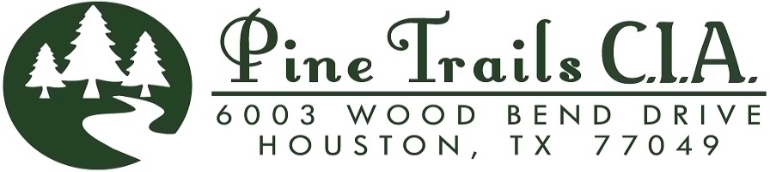      TEL 281-458-6764       FAX 281-458-7250GARAGE FREE STANDING:An attached garage is considered part of the main dwelling and is the same as a building addition and this specification does not apply.The garage must be in harmony with the existing structure which means for example; if wood painted to match the house and the garage plat location must also be harmonious to the house. Harmony is to be determined by the Architectural Control Committee.The location of the building is not to be in violation of the side, front and rear yard building set back restrictions. Such as not nearer than three (3) feet to any interior lot line. Must fall within the building location specifications as per the Deed Restrictions.Must have a slab foundation. May be bricked that matches or blends in with the existing brick used on the house. Have siding (T-1-11) or wood siding painted same color as the house. The roof is to be constructed of composition materials to match the house in color and design. GARAJE INDEPENDIENTE:Un garaje adjunto se considera parte de la Vivienda principally es lo mismo que una adición del edificio y esta especificación no se aplica.El garaje debe estar en armonía con la estructura existente, lo que significa, por ejemplo; la madera debe estar pintada a juego con la casa y la ubicación de la Plataforma del garaje también debe ser armoniosa con la casa. La armonía será determinada por el Comité de Control Arquitectónico.La ubicación del edificio no debe violar las restricciones del patio lateral, delantero y trasero. Por ejemplo, no más cerca de tres (3) pies de cualquier línea de lote interior. Debe estar dentro de las especificaciones de ubicación del edificio según las restricciones de escritura.Debe tener una base de fundación. Puede ser de ladrillos que coincida o se mezcle con el ladrillo existente utilizado en la casa. El revestimiento o madera debe ser pintada del mismo color que la casa. El techo se construirá con materialesde composición que combinen con la casa en color y diseño.